Проект внесения изменений в проект планировки и межевания на застроенную территорию в кадастровом квартале 41:05:0101003 Елизовского городского поселения Образование трех земельных участков для ведения огородничества, расположенных в районе многоквартирного дома № 111 по ул. Завойко в              г. Елизово, за счет территории образуемых земельных участков, предусмотренных для индивидуального жилищного строительства с условными номерами 287 и 309 приложения Б.    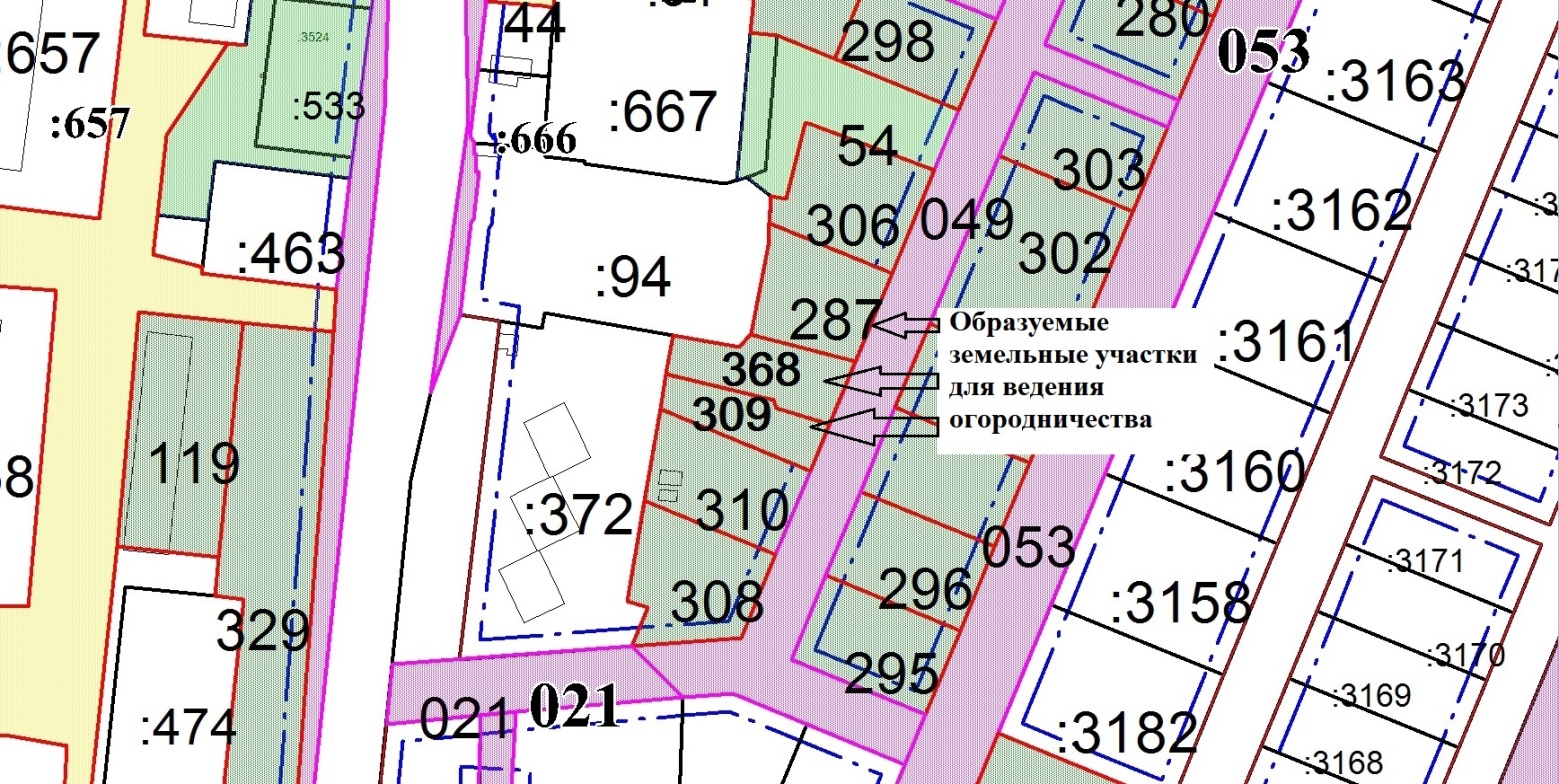 Геодезические данные образуемого земельного участка для ведения огородничества с условным номером 287: Геодезические данные образуемого земельного участка для ведения огородничества с условным номером 309: Геодезические данные образуемого земельного участка для ведения огородничества с условным номером 368: Номер точкиXY1574874.791393628.912574860.881393662.693574836.621393652.684574844.041393623.705574844.271393623.906574868.481393628.551574874.791393628.91S = 931 кв. м.Номер точкиXY1574833.091393600.532574825.811393630.183574823.741393630.824574819.271393645.525574806.501393640.256574823.561393598.907574833.091393600.53S = 562 кв. м.Номер точкиXY1574843.861393602.372574840.631393620.733574844.041393623.704574836.621393652.685574819.271393645.526574823.741393630.827574825.811393630.188574833.091393600.531574843.861393602.37S = 736 кв. м.